Определить заряд на конденсаторе емкостью С = 2 мкФ, если R1 = 100 Ом, R2 = 250 Ом, а ЭДС источника тока Е = 9 В.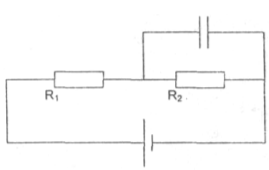 